CREANDO UN COMICSCUARTO BÁSICO A CUARTO MEDIOObjetivo de aprendizaje: INSTRUCCIONESSolo debes seguir dos saberes:Tus padres o alguien cercano a ti debe ayudarte.Hacerlo con mucha dedicación y paciencia.¿Alguna vez soñaste con escribir/dibujar/crear tu propio cómic?                                                               PRIMER PASO:Da rienda suelta a tu imaginación para tejer la historia que vas a escribir en tu cuaderno.SEGUNDO PASO:Dibujar el comic acorde a cada personaje en la historia, para que se entienda en ella lo que se quiere transmitir. 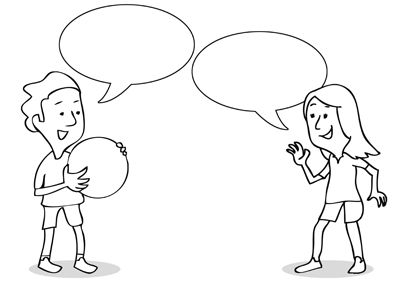 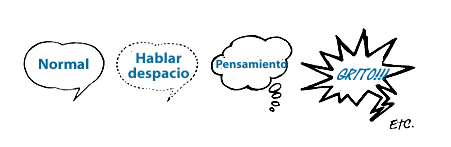 TERCER PASO: Colorear el comic  y escribir cada texto en los “bocadillos”  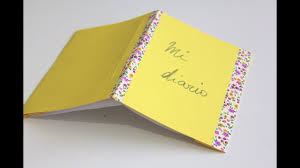 CUARTO PASO: Por último se diseña la portada que debe representar el tema. QUINTO PASO: Cuando finalices esta linda actividad creativa, envía fotos de tu trabajo a tu profesor jefe. SUGERENCIASLinks que podrías ver para que te apoyes en tu desafío.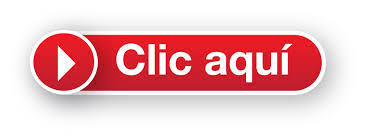 https://www.youtube.com/watch?v=CZB5ISABsVo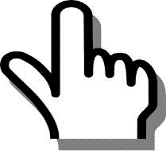 https://www.youtube.com/watch?v=GPRyqctU55Ahttps://www.youtube.com/watch?v=tQl6SpYsjjY